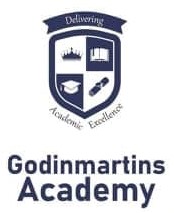 Application Form for Students – Online programmes This form may be printed or photocopied, please write in black ink. Please affix official stamp where appropriate, at the end of the statement.  Please read the accompanying Notes for Guidance before completing this form.  Please complete all sections.  If a section is not applicable, write N/A.    Please return the completed form and any supporting documents to the: Admissions OfficeGodinmartins Academy  	 	 	    	             Email:  	Info@godinmartinsacademy.org.uk 	 	 	 	                                                                  Telephone: 	+237680451280/ +237693885378 	 	                                                                   Website: 	www,godinmartinsacademy.org.uk 	 	 	 	 Personal Details Course you wish to apply for Academic Qualifications 	 	 14 Please give details of all your academic qualifications. Continue on a separate sheet if necessary. Qualification Subject Date Obtained Institution and Grade achieved   (Month &  Year) Place of Study Career History 15 Please give details of work experience, training and employment.Job Title Employer Full Time Brief Description of Responsibilities From To  Part Time Month   Year Month   Year Personal Statement Referees References should be submitted with your application. Note: At least one of your referees should be able to comment on your most recent academic performance  Declaration I confirm that, to the best of my knowledge, the information given in this form is correct and complete.  I understand that in accepting an offer, I agree to abide by Godinmartins Academy and the Catholic University Institute of Buea Terms and Conditions and University Regulations and Policies published on the University’s website.  ____________________________ 	 	 	 	______________________ Signature 	 	 	 	 	 	 	Date 1  Title (Mr, Mrs, Ms, Miss etc) 2  Full Name  First/Given Names:  Surname/Family Name:  3  Previous Surname/Family Name      (if changed) 4 Gender  Please select as appropriate Male  Female 5 Date of Birth      (DD/MM/YYYY) 6   Contact Address  Contact details 7  Correspondence / Residence Address     ( If different) Address : Where appropriate                         Town/City8  Student Email Address 9  Contact Telephone (Please remember) 10  Course Title         Understanding the creative Media IndustryVideo and Film ProductionDirecting for Film and TelevisionInternet BroadcastingStudio LightingStudio RecordingBroadcast JournalismSingle Camera ProductionMultiple Camera ProductionEditing11  Start Month and Year  (Please enter year manually) September _20______                            22	   May  _20______ January  _20______ 12 Mode of study   Full Time                 Part Time 13  Please tell us where you heard about this course 16 Personal Statement  Please summarise your academic interests and reasons for choosing your proposed course of study. We recommend that that you write between 200 and 400 words. 17  Name of First Referee 